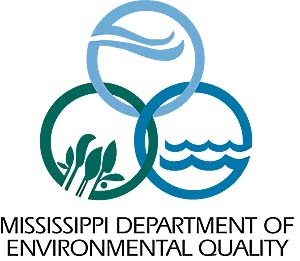 MISSISSIPPI DEPARTMENT OF ENVIRONMENTAL QUALITY (MDEQ)FORMS PACKAGEFor Industrial Facilities Covered Under TheWet Deck Log Spray with Recirculation General PermitNPDES Permit MSG17_ _ _ _NOTICE OF INTENT (NOI)	1REQUEST FOR TERMINATION OF COVERAGE	5REQUEST FOR TRANSFER OF PERMIT, GENERAL PERMIT COVERAGE AND/OR NAME CHANGE	6PROPERTY LINE BUFFER ZONE WAIVER FORM	9CONTIGUOUS LAND OWNER NOTIFICATION FORM	10EXAMPLE PUBLIC NOTICE	11LIBRARY FORM	12ACKNOWLEDGEMENT LIBRARY FORM	13These standard forms are used to apply for permit coverage under the Wet Deck Log Spray with Recirculation General Permit and for submittals and record keeping required by permit conditions after coverage has been granted.  The forms are in adobe format on our website at www.deq.state.ms.us.  Required information can be completed on screen, printed and signed.WET DECK LOG SPRAY WITH RECIRCULATION NOTICE OF INTENTFOR COVERAGE UNDER WET DECK LOG SPRAY WITH RE-CIRCULATION GENERAL NPDES PERMIT MSG17__ __ __ __(NUMBER TO BE ASSIGNED BY STATE)FILE AT LEAST 30 DAYS PRIOR TO THE COMMENCEMENT OF THE REGULATED INDUSTRIAL ACTIVITYINSTRUCTIONSSubmittals with this Notice of Intent (NOI) must include an United States Geological Survey (USGS) quadrangle map (or a copy) showing site location and extending at least ½ mile beyond the site’s property boundary and a  drawing showing the dimensions of the wet deck recirculation pond(s) and the timber wet storage area(s).  Maps can be obtained from the MDEQ, Office of Geology at 601-961-5523.  For new or expanding facilities, detailed plans and specifications must be submitted for the wet deck log spray recirculation pond(s) by a registered Professional Engineer.  Also, contiguous landowner notification forms, the proof of publication in a local newspaper, and the acceptance letter from a local library must also be provided as outlined in Activity 4, Conditions S-2 and S-3 of the general permit.  As part of this NOI, if applicable, all previously approved boiler chemical additive approval notifications must be submitted.  At a minimum, the exact name of the chemical, the date of the facility’s notification submittal, and MDEQ’s approval letter must be provided.  If the company seeking permit coverage is a corporation, a limited liability company, a partnership, or a business trust, then attach proof of its registration with the Mississippi Secretary of State and/or its Certificate of Good Standing.  This registration or Certificate of Good Standing must be dated within twelve (12) months of the date of this submittal.  Coverage will be issued to the company name as it is registered with the Mississippi Secretary of State.All INFORMATION REQUESTS MUST BE ANSWERED (answer “NA” if not applicable)OWNER INFORMATIONOwner Contact Name & Position: _     __________________________________________________________Owner Company Name: _     ___________________________________________________________________Owner Street or (P.O. Box): _     _______________________________________________________________Owner City: _     ____________________________________________ State: _     ____Zip: _     _______Owner Phone Number (Include Area Code): _     _________________________________________________OPERATOR INFORMATION (if different than owner)Operator Contact Name & Position: _     ______________________________________________________Operator Company: __     _____________________________________________________________________Operator Street (P.O. Box): _     _____________________________________________________________Operator City: __     _________________________________ State: _     ____Zip: __     __________Operator Phone Number (Include Area Code): _     ____________________________________________FACILITY INFORMATIONFacility Name: _     _________________________________________________________________________Nature of Business (Include 4 – digit Standard Industrial Classification Code (SIC) and description): SIC Code:                            _     ____________________________________________________________Physical Site Address (if not available indicate the nearest named road):Street: _     ______________________________________________ City: __     _________________________County: _     _____________________________________________________ Zip: __     _______________Geographic Position:Latitude:     degrees     minutes     secondsLongitude:     degrees     minutes     secondsWET DECK LOG SPRAY RECIRCULATION SYSTEM INFORMATIONHow many outfalls/release points are eligible for coverage? __     ____Siting Criteria (For New Construction Only):MDEQ considers wet deck log spray recirculation systems to be wastewater treatment systems.  According to the                      “State of Mississippi Wastewater Regulations”, wastewater treatment systems must be 150 feet from the nearest                  	adjoin property line unless the property is zoned for commercial or industrial use or is being used as such.Will the pond(s) and timber wet storage area(s) meet the siting criteria:     Yes    NoIf no, is adjoining property zoned for commercial or industrial use or being used as such?    Yes     NoIf siting criteria cannot be met, please complete a Property Line Buffer Zone Waiver Form.  This form can be found on MDEQ’s website at MDEQ – Timber and Wood Products Branch webpage or can be obtained fromMDEQ Environmental Permits Division by calling (601) 961-5623.Geographic Position for outfall(s) from Wet Deck Log Spray Recirculation Pond(s)(If the applicant has morethan one outfall/release point eligible for coverage, please use the space to the right.):Latitude:     degrees     minutes     secondsLongitude:     degrees     minutes     secondsReceiving Stream(s) (If more than one outfall is covered, indicate the respective receiving stream for eachoutfall.):  ___     __________________________________________________________________________________________DOCUMENTATION OF COMPLIANCE WITH OTHER REGULATIONS/REQUIREMENTSIs this notice for a facility that will require other permits?   Yes  No  If yes, circle which one(s): Air, Hazardous Waste, Pretreatment,  Operating, Individual NPDES, or Other(s): _     _________________________________________________________________________________________How will sanitary sewage be collected and treated? _     ___________________________________________Will the facility route boiler blowdown, exterior equipment or exterior vehicle washwater, or any other type wastewater to the wet deck log spray recirculation pond(s)?   Yes  No  If yes, please indicate in gallons per day the volume of each wastestream.  (Please be aware that facilities which route exterior equipment or exterior vehicle washwater where detergents or other chemicals are being used are not eligible to obtain coverage under this general permit.): _     __________________________________________________________________________________________CERTIFICATIONI certify under penalty of law that this document and all attachments were prepared under my direction or supervision in accordance with a system designed to assure that qualified personnel properly gathered and evaluated the information submitted.  Based on my inquiry of the person or persons who manage the system, or those persons directly responsible for gathering the information, the information submitted is to the best of my knowledge and belief, true, accurate and complete.  I am aware that there are significant penalties for submitting false information, including the possibility of fine and imprisonment for knowing violations.________________________________________________________ 			_     _________________________Signature1 (Must be signed by operator when different than owner) 		Date Signed_     _______________________________________________ 			_     ________________________Printed Name1 									TitleT1		1This form shall be signed by the current coverage recipient according to ACT6, T-30 of the General Permit.After signing please mail to: 	Environmental Permits Division, Office of Pollution ControlRequest for Termination (RFT) of CoverageUse this form to request coverage termination 90 days prior to closing and abandoning the premises as defined in the ”State of Mississippi Wastewater Regulations”.General NPDES Permit No. MSG17 __ __ __ __       _______________(Fill in your Certificate of Coverage Number and County)(Please Print or Type)Facilities planning to cease its regulated industrial activity and/or abandon the premises upon which it operates shall request termination of its Wet Deck Log Spray with Recirculation NPDES General Permit Coverage by completing this form and attaching a closure plan which addresses how and when all industrial machinery, material handling equipment, manufactured products, by-products, raw materials, stored chemicals, and solid and liquid waste and residues will be removed from the premises so that no potential environmental hazard to the waters of the State will be presented.  Facility Name:      ___________________________________________________________________________________________________ 	Physical Site Location: 			Street:      ____________________________________________________________________________________ 			City: _     ___________________________ County:      __________________________	Closure Date:      _____________________ Owner Company Name:      _____________________________________________________________________________________________Owner Company Contact Name & Position      ______________________________________________________________________________	Mailing Address:			Street/P.O. Box:      _____________________________________________________________________________City:      _______________________________ State:      _____ Zip:      _______________Tel. # (     )      _____________________________Operator Company Name (if different than owner):      _________________________________________________________________________Operator Contact Name & Position:      _______________________________________________________________________________________	Mailing Address: 			Street/P.O. Box:      _____________________________________________________________________________City:      _________________________________ State:      _______ Zip:      _________________Tel. # (     _)      ______________________________I certify under penalty of law that this document and all attachments were prepared under my direction or supervision in accordance with a system designed to assure that qualified personnel properly gathered and evaluated the information submitted.  Based on my inquiry of the person or persons who manage the system, or those persons directly responsible for gathering the information, the information submitted is, to the best of my knowledge and belief, true, accurate and complete.  I am aware that there are significant penalties for submitting false information, including the possibility of fines and imprisonment for knowing violations.       _________________________        __________   ________________________       _____________   Authorized Name (Print)                        Telephone                 Signature                                   Date Signed1T		This form shall be signed by the current coverage recipient according to ACT6, T-30 of the General Permit.After signing please mail to: 	Environmental Permits Division, Office of Pollution Control		Environmental Permits for Industrial FacilitiesRequest for Transfer of Permit, General Permit Coverage and/or Name ChangeInstructions:  For Ownership Change-Complete all Items on Page 1 (except Item VIII) and Page 2 (reverse side).For Name Change Only-Complete Items I, II, V, VI, VII, VIII, and Page 2 (reverse side).Note-This form should be submitted to MDEQ when a transferal date is finalized but prior to the actual transfer.Mississippi Department of Environmental Quality/Office of Pollution ControlJackson, Mississippi 39225-2261(601) 961-5171PROPERTY LINE BUFFER ZONE WAIVERS FORM(PLEASE NOTE THAT THIS FORM MUST BE NOTARIZED)Environmental Permits Division, Office of Pollution ControlPlease check one:		I,      ______________________, attest that I am the sole owner of the property in question.  I am aware of the construction of a wet deck log spray operation with a recirculation pond waste disposal system approximately      ______feet from my property line by (name of facility)      _______________________________, and I have no objection to this facility being within the 150 foot buffer zone required by the Mississippi Department of Environmental Quality Permit Board.  		We, the following individuals, attest that we jointly own the property in question.Individuals:		Name								Address			     _____________________			     _______________________			     ______________________			     ______________________			     ______________________			     ______________________			     ______________________			     _______________________			     ______________________			     ______________________			     ______________________			     ______________________			     ______________________			     ______________________		We are aware of the construction of a wet deck log spray operation with a recirculation pond waste disposal system approximately      ________feet from our property line by (name of facility)      ___________________________________________, and we have no objection to this facility being within the 150 foot buffer zone required by the Mississippi Department of Environmental Quality Permit Board.										Owner		Date     ___________________________	Signatures:	______________________________												______________________________													______________________________												______________________________												______________________________												______________________________											______________________________Contiguous Landowner Notification of a Wet Deck Log Spray with Recirculation Facility(See page 5, Condition S-2)I,      ___________________________________, (Please Print Authorized Name of Company) am proposing to construct and operate a Wet Deck Log Spray with Recirculation system at      ______________________________________________ (Complete Address with County, not a P.O. Box).  The construction and subsequent operation will involve the periodic discharge of wet deck recirculation water, other deminimus wastewaters and storm water.  The construction of the facility may involve the clearing, grading, and excavation of land.  This notification is to provide you with an opportunity to comment to the Mississippi Department of Environmental Quality Permit Board regarding the requested granting of coverage under the General Permit MSG17      for Wet Deck Log Spray with Recirculation.  This notice has been sent to you by Certified Mail - Return Receipt Requested.  If you have no comments regarding this proposed facility, no response is necessary and the permitting process will continue toward making a decision on granting coverage.  If you have any comments, they must be received by the Mississippi Department of Environmental Quality within 14 days of receipt of this correspondence.  The Department of Environmental Quality is limited in its review of this project to those environmental issues in which statutory authority has been given.  Comments are to be mailed to the following address:  Chief, Environmental Permits DivisionMississippi Department of Environmental QualityPublic Notice Environmental Quality Permit BoardTelephone No. (601) 961-5171(Date Notice Begins in Area Paper)(Name):     _____________________ at (Facility Address: Street, City, Zip                    has applied to the Mississippi Department of Environmental Quality for coverage and/or modification under General Permit MSG17     to operate a Wet Deck Log Spray with Recirculation facility.  Such operation will involve the discharge of storm water and process wastewater.  Provided the above referenced facility meets the eligibility requirements of General Permit MSG17_____ and complies with the constraints and limitations contained therein, the staff of the Department believes the project will operate within all State and Federal air and water pollution control laws and standards and will protect health and welfare.  Therefore, the staff of the Board has preliminarily decided, based on available information, to recommend to the Board that coverage be issued containing numerous regulatory constraints specifically stated in General Permit MSG17     .  However, before proceeding further with the staff evaluation, public comments are being solicited.  The staff recommendation to the Board, as well as the Board decision, will be made only after a thorough consideration of all public comments.Persons wishing to comment upon or object to the proposed determinations are invited to submit comments in writing to Chief, Environmental Permits Division at the above Permit Board address no later than fourteen (14) days from the date of publication of this notice.  All comments received by that date will be considered in the formulation of final determinations regarding the application.  A public hearing will be held if the Permit Board finds a significant degree of public interest in the proposed permit.  The Permit Board is limited in the scope of its analysis to environmental impact.  Any comments relative to zoning or economic and social impacts are within the jurisdiction of local zoning and planning authorities and should be addressed to them.Additional details about the application, including a copy of the permit, are available by writing or calling the Chief, Environmental Permits Division at the above Permit Board address and telephone number. This information is also available for review at the following location(s) during normal business hours.Mississippi Department of Environmental QualityOffice of Pollution ControlLocal LibraryPlease bring the foregoing to the attention of persons whom you know will be interested.Library FormDATE_____________Dear ______:     Re:	Name of FacilityPermit NumberCity, County, MississippiEnclosed is a copy of the public notice for comment on the request by      _____________ for coverage under the State of Mississippi's Wet Deck Log Spray with Re-circulation General Permit at the facility in _     ____________, Mississippi.  Please post this notice in the library.  Also, enclosed is a copy of information pertinent to      ___ request.  This information should be kept on hand for review by the public until fourteen (14) days following the publication date of the attached public notice, after which it may be discarded.  The public may photocopy all or any portion of this information, but it should not leave the library.  Finally, enclosed please find a duplication of this letter with a place for your signature and the date acknowledging your receipt of the package and your agreement to carry out our request.  A self-addressed stamped envelope is enclosed for your convenience.  We are attempting to keep the public informed of and involved in the Office's actions regarding permitting of new and expanding industry.  Since access to the public library is so convenient for so many we hope to use these facilities as often as possible.  Your cooperation in this matter is greatly appreciated.  If you have any questions, please contact me at      _______ or contact the Timber Branch of the Mississippi Department of Environmental Quality at (601) 961-5171.Very truly yours,______________________________AttachmentAcknowledgement Library FormDATE_____________Dear ______:     Re:	Name of FacilityPermit NumberCity, County, MississippiEnclosed is a copy of the public notice for comment on the request by      _____ for coverage under the State of 's Wet Deck Log Spray with Recirculation General Permit at the facility in      _______, .  Please post this notice in the library.  Also, enclosed is a copy of information pertinent to      ____ request.  This information should be kept on hand for review by the public until fourteen (14) days following the publication date of the attached public notice, after which it may be discarded.  The public may photocopy all or any portion of this information, but it should not leave the library.  Finally, enclosed please find a duplication of this letter with a place for your signature and the date acknowledging your receipt of the package and your agreement to carry out our request.  A self-addressed stamped envelope is enclosed for your convenience.  We are attempting to keep the public informed of and involved in the Office's actions regarding permitting of new and expanding industry.  Since access to the public library is so convenient for so many we hope to use these facilities as often as possible.  Your cooperation in this matter is greatly appreciated.  If you have any questions, please contact me at _     _______ or contact the Timber Branch of the Mississippi Department of Environmental Quality at (601) 961-5171.Very truly yours,______________________________AttachmentReceived & Agreed to By:	________________________________________________________						(Name and Title)	     			(Date)     Item I.    Facility Name:      ____________________________________________    Location: (Do Not Use P.O. Box)Street:      ____________________________________________                  City:      __________________  State: MS  Zip: _____________                                                                                                                                                                          County:      __________________________________________    Telephone: (     )_     ______________________________Item II.   Responsible official after transfer or name change:   Name:      ____________________________________________________   Title:      _____________________________________________________   Mailing Address:                  Street/P.O. Box:      _____________________________________                  City:      :      ______ Zip:      ___   Telephone      )___     ________________________Item III.    Previous Permittee1:      _________________________________________    Mailing Address:Street/P.O. Box:     ______________________________________                  City:      __________________  State:        Zip:      ________                                                                                                                                                                          Telephone: (     _)_     ____________________________Item IV.   New Permittee1:      __________________________________________   Mailing Address:Street/P.O. Box:     ____________________________________                  City:     _________________  State:      Zip:      _______                                                                                                                                                                         Telephone: (     )_     ______________________________Item V.    Industrial Activity          SIC Code:      _____________    Brief Description:Item VI.Will Facility Operations Change?     Yes      ___   No      ___If yes, the appropriate applications and permits may require modification prior to change.Item VII.    Will Facility Name Change?        Yes           No         If Yes, Provide New Name for Permit Coverage.    New Name:_     _______________________________________________Item VIII.   Signature for Name Change   Print Name:      ___________________________________________   Authorized Signature2:      ________________________________________   Title:      ____________________________  Date:       __________Item IX.                                                                                We the undersigned request transfer of permit(s) and/or permit coverage(s) listed on the backside of this form.From:     _________________________________________________To:     ___________________________________________________         Acquisition Date:     ___________	                                                                                                            				By signature below, the recipient certifies that:  1) they are aware of the requirements of the permit(s), 2) the applicant can demonstrate to the Permit Board it has the financial resources and operational expertise and 3) agrees to accept responsibility and liability for the permit(s) listed on the back of this document.  By signature below, the previous permittee is requesting that the permit(s) and/or permit coverage(s) be transferred to the recipient.  The transfer of the permit(s) or permit coverage(s) will be by written notification from the Office of Pollution Control (OPC).  The OPC may require submittal of information regarding financial capability and past compliance history of the recipient.       ____________________________________________           ___________________________________________   Print New Permittee1 Name		                       Print Previous Permittee1 Name	   __________________________________________       ___________________________________________   New Authorized Signature2                                                               Previous Authorized Signature2         _______________________________             _        __     ___________________________             _     __   Title                                                                           Date                  Title                                                                           Date1A Permittee is a company or individual that has been issued an individual permit or coverage under a general permit.2Authorized Signature must be owner or in the case of a corporation, a corporate officer as defined in Regulations 11 Miss. Admin. Code Pt. 2 and Pt. 6.                                                                                                     Page 1 of 2                                                                                             June 2016Item IX.                                                                                We the undersigned request transfer of permit(s) and/or permit coverage(s) listed on the backside of this form.From:     _________________________________________________To:     ___________________________________________________         Acquisition Date:     ___________	                                                                                                            				By signature below, the recipient certifies that:  1) they are aware of the requirements of the permit(s), 2) the applicant can demonstrate to the Permit Board it has the financial resources and operational expertise and 3) agrees to accept responsibility and liability for the permit(s) listed on the back of this document.  By signature below, the previous permittee is requesting that the permit(s) and/or permit coverage(s) be transferred to the recipient.  The transfer of the permit(s) or permit coverage(s) will be by written notification from the Office of Pollution Control (OPC).  The OPC may require submittal of information regarding financial capability and past compliance history of the recipient.       ____________________________________________           ___________________________________________   Print New Permittee1 Name		                       Print Previous Permittee1 Name	   __________________________________________       ___________________________________________   New Authorized Signature2                                                               Previous Authorized Signature2         _______________________________             _        __     ___________________________             _     __   Title                                                                           Date                  Title                                                                           Date1A Permittee is a company or individual that has been issued an individual permit or coverage under a general permit.2Authorized Signature must be owner or in the case of a corporation, a corporate officer as defined in Regulations 11 Miss. Admin. Code Pt. 2 and Pt. 6.                                                                                                     Page 1 of 2                                                                                             June 2016Item X.  Storm Water(Check One) A Storm Water Pollution Prevention Plan (SWPPP) is not required for the site. The recipient certifies that they have received a copy of the Office of Pollution Control approved SWPPP from the original owner. The recipient is submitting a new SWPPP, which is attached to this form. A copy of the SWPPP cannot be obtained from the original owner.Item XI.  Hazardous Waste ID NumberEPA ID No.      _______________________       (Check One)An EPA Hazardous Waste ID Number is not required for the site.The site’s EPA ID Number is listed above and a Notification of Regulated Waste Activity Form is attached.Item XII.  Permit(s) and/or Coverage(s) to be TransferredItem XII.  Permit(s) and/or Coverage(s) to be TransferredPermit Type:      _____________________________Permit/Coverage No.:      _______________________Permit Issuance Date:      _______________________Date of General Permit Coverage:      ______________Permit Expiration Date:      _____________________Permit Type:      ______________________________Permit/Coverage No.:      ______________________Permit Issuance Date:      ______________________Date of General Permit Coverage:      ______________Permit Expiration Date:      _____________________Permit Type:      ______________________________Permit/Coverage No.:      _______________________Permit Issuance Date:      _______________________Date of General Permit Coverage:      _____________Permit Expiration Date:      _____________________Permit Type:      ____________________________Permit/Coverage No.:      ______________________Permit Issuance Date:      _______________________Date of General Permit Coverage:      ______________Permit Expiration Date:      _____________________Permit Type:      _____________________________Permit/Coverage No.:      ______________________Permit Issuance Date: ____________________________Date of General Permit Coverage:      ______________Permit Expiration Date:      _____________________Permit Type:      _______________________________Permit/Coverage No.:      _______________________Permit Issuance Date:      ______________________Date of General Permit Coverage:      ______________Permit Expiration Date:      ___________________Permit Type:      _____________________________Permit/Coverage No.: _     _____________________Permit Issuance Date:      ______________________Date of General Permit Coverage:      _____________Permit Expiration Date: __________________________OTHER INFORMATION:                                                                                                                                                   Page 2 of 2                                                                                                                               June 2016                                                                                                                                              Page 2 of 2                                                                                                                               June 2016